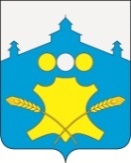 АдминистрацияСоветского сельсоветаБольшемурашкинского муниципального районаНижегородской областиПОСТАНОВЛЕНИЕ15.11.2018 г.                                                                                                 №  113О прогнозе социально-экономического развитияСоветского сельсоветаБольшемурашкинского муниципального района Нижегородской области на 2019 год и на плановый период 2020 и 2021 годов      Руководствуясь Бюджетным кодексом Российской Федерации, федеральным законом от 28.06.2014 г. 172-ФЗ «О стратегическом планировании в Российской Федерации», Законом Нижегородской области от 03.03.2015 года № 24-З «О стратегическом планировании в Нижегородской области»,  и в целях формирования бюджета Советского сельсовета на 2019 год на плановый период 2020 и 2021 годов, администрация Советского сельсовета   п о с т а н о в л я е т:     1. Одобрить прогноз социально-экономических показателей развития  на среднесрочный период (на 2019 год и на плановый период 2020 и  2021 годов) по Советскому сельсовету Большемурашкинского  муниципального района Нижегородской области согласно Приложению.     2. Курагиной Н.В.  обеспечить размещение настоящего постановления на официальном сайте администрации в информационно-телекоммуникационной сети Интернет.     3. Контроль   за   исполнением   настоящего   постановления оставляю за собой.Глава администрации сельсовета                                                          А.В. ТелегинПояснительная запискак прогнозу социально-экономического развития территорииСоветского сельсовета Большемурашкинского муниципального района Нижегородской областина 2019 год и на период до 2021 года (среднесрочный период)        Формирование прогноза социально-экономического развития Советского сельсовета Большемурашкинского муниципального района Нижегородской области на очередной  год и плановый период осуществляется в соответствии с решением сельского Совета Советского сельсовета Большемурашкинского муниципального района Нижегородской области № 30 от 20.10.2014 года «О бюджетном процессе в Советском сельсовете Большемурашкинского муниципального района Нижегородской области», постановлением администрации Советского сельсовета № 100 от 14.11.2013 года «Об утверждении порядка разработки прогноза социально-экономического развития Советского сельсовета Большемурашкинского муниципального района на очередной финансовый год  и на плановый период» и требованиями Бюджетного Кодекса Российской Федерации, бюджетного законодательства Нижегородской области, Большемурашкинского района, Советского сельсовета.       Прогноз социально-экономического развития осуществляется в целях совершенствования системы прогнозирования социально-экономической ситуации в Советском сельсовете Большемурашкинского муниципального района, как основы для принятия управленческих решений по формированию и реализации государственной экономической политики на территории поселения. Данный прогноз основан на анализе фактической динамики показателей за предыдущий год и на основе макроэкономических пропорций развития поселения.       В 2017 году отгружено товаров собственного производства в действующих ценах на сумму 240030 тыс. рублей, в сопоставимых ценах 117%.  По крупным и средним предприятиям этот показатель равен 239350 тыс. рублей, в сопоставимых ценах 110 %.  В разрезе видов деятельности на сельское  хозяйство приходится 212089 тыс. рублей,  в сопоставимых ценах 109,4 %. Производство и распределение электроэнергии в действующих ценах составило 14888 тыс. рублей, в сопоставимых ценах 106,9%, обрабатывающие производства – 6665 тыс. рублей, в сопоставимых ценах 172,2%, другие виды деятельности - 6388 тыс.   рублей, в сопоставимых ценах 100,9 %.       Объем валовой продукции сельского хозяйства по сельскохозяйственным предприятиям в действующих ценах равен 292086,9 тыс. рублей, в сопоставимых ценах 104,6 %.               Численность работников на территории поселения 273 человек, в том числе численность работников  бюджетной сферы  -  75 человека.       Фонд заработной платы всего составил 78133,5 тыс. рублей, в том числе фонд заработной платы бюджетников равен 19607,5 тыс. рублей.       Среднемесячная заработная плата на одного работающего 23850,3 рублей в  целом по поселению.  Реальная  заработная плата составила 105,8 % к уровню 2016 года.       Прибыль прибыльных организаций 65015 тыс. рублей, убыток убыточных организаций 0 тыс. рублей. Прибыльным является сельхозпредприятие ООО племзавод «Большемурашкинский», МУП ЖКХ п. Советский.       Численность населения Советского сельсовета на 01.01.2017 г. составляла 1927 человек.         Оценка 2018 года и прогноз 2019-2021 годов составлен с учетом динамики показателей 1 полугодия 2018 года и предыдущих периодов, а также на основании перспективных, аналитических и прогнозных данных предприятий поселения.       По отгрузке товаров по полному кругу предприятий в 2018 году сумма составит 274770 тыс. рублей или 110,1%, в том числе по крупным и средним предприятиям 274350 тыс. рублей или 110,2% к уровню 2017 года в сопоставимых ценах.       Прогноз на 2019 год составит по крупным и средним предприятиям 290553 тыс. рублей или 110,8% к предыдущему году в сопоставимых ценах, в 2020 году-306843 тыс. рублей или 101,5 %, в 2021 году- 323494 тыс. рублей или 101,5 %. По полному кругу предприятий прогноз 2019 года составит 290981,0 тыс. рублей или 101,8 %, в 2020 году- 307323,0 тыс. рублей или 101,5 %, в 2021 году -323994 тыс. рублей или 101,5%.       Оценка 2018 года по производству валовой продукции сельского хозяйства просчитана с учетом данным управления сельского хозяйства. Объем валовой продукции сельскохозяйственных предприятий составит 370950,8 тыс. рублей, в сопоставимых ценах 122,1 %.       Прогноз 2020-2021 годов  просчитан с тенденцией увеличения производства сельскохозяйственной  продукции: в 2019 году-100,1 %, в 2020 году- 100,1 %, в 2021 году 100,2%.              Фонд заработной платы по итогам 2018 года по полному кругу организаций составит 84043,4 тыс. рублей  или 108,6  % к факту 2017 года, 2019 год-88628,6 тыс. рублей или 101,4 %,  2020 год- 93925,1 тыс. рублей или 101,9 %, 2021 год – 99539,9  тыс. рублей или 102,0%.         Оценка 2018 года по прибыли прибыльных предприятий составит 68292 тыс. рублей. По прогнозу 2019 года  прибыль составит 71734,0 тыс. рублей, в 2020 году- 75360,0 тыс. рублей, в 2021 году- 79071,0 тыс. рублей   за счет увеличения прибыли прибыльных предприятий.       Численность населения на территории поселения, в том числе и работающего, по оценке 2018 года, прогнозируется на снижение  вследствие миграционных процессов и естественной убыли.       Основными проблемными вопросами, требующими решения, остаются: во-первых, высокая степень износа основных фондов предприятий, особенно в ЖКХ (водопроводных и тепловых сетей); во-вторых, неудовлетворительное состояние дорог в населенных пунктах поселения; в- третьих, большой процент износа значительной части объектов социальной сферы, жилищного фонда, в частности крыш.       В 2018 году средства муниципального дорожного фонда в  сумме 398,3 тыс. рублей. были направлены на асфальтирование центральной площади п. Советский (по программе поддержки местных инициатив), в сумме 112,6 тыс. рублей – на благоустройство дворовых территорий у домов № 9, 10.      В числе перспективных направлений в развитии поселения на среднесрочную перспективу  является  финансовое оздоровление предприятий. В связи с созданием муниципального дорожного фонда Советского сельсовета планируется проведение капитального ремонта автомобильных дорог местного значения и ремонт дворовых территорий многоквартирных домов, проездов к  дворовым территориям многоквартирных домов.Глава администрации Советского сельсовета                             А.В. ТелегинПРОГНОЗПРОГНОЗПРОГНОЗПРОГНОЗПРОГНОЗПРОГНОЗПРОГНОЗПРОГНОЗПРОГНОЗПРОГНОЗПРОГНОЗПРОГНОЗПРОГНОЗПРОГНОЗПРОГНОЗПРОГНОЗсоциально-экономического развития территории  на среднесрочный периодсоциально-экономического развития территории  на среднесрочный периодсоциально-экономического развития территории  на среднесрочный периодсоциально-экономического развития территории  на среднесрочный периодсоциально-экономического развития территории  на среднесрочный периодсоциально-экономического развития территории  на среднесрочный периодсоциально-экономического развития территории  на среднесрочный периодсоциально-экономического развития территории  на среднесрочный периодсоциально-экономического развития территории  на среднесрочный периодсоциально-экономического развития территории  на среднесрочный периодсоциально-экономического развития территории  на среднесрочный периодсоциально-экономического развития территории  на среднесрочный периодсоциально-экономического развития территории  на среднесрочный периодсоциально-экономического развития территории  на среднесрочный периодсоциально-экономического развития территории  на среднесрочный периодсоциально-экономического развития территории  на среднесрочный периодпо Советской сельской  администрации на 2019 год и на плановый период 2020 и 2021 годпо Советской сельской  администрации на 2019 год и на плановый период 2020 и 2021 годпо Советской сельской  администрации на 2019 год и на плановый период 2020 и 2021 годпо Советской сельской  администрации на 2019 год и на плановый период 2020 и 2021 годпо Советской сельской  администрации на 2019 год и на плановый период 2020 и 2021 годпо Советской сельской  администрации на 2019 год и на плановый период 2020 и 2021 годпо Советской сельской  администрации на 2019 год и на плановый период 2020 и 2021 годпо Советской сельской  администрации на 2019 год и на плановый период 2020 и 2021 годпо Советской сельской  администрации на 2019 год и на плановый период 2020 и 2021 годпо Советской сельской  администрации на 2019 год и на плановый период 2020 и 2021 годпо Советской сельской  администрации на 2019 год и на плановый период 2020 и 2021 годпо Советской сельской  администрации на 2019 год и на плановый период 2020 и 2021 годпо Советской сельской  администрации на 2019 год и на плановый период 2020 и 2021 годпо Советской сельской  администрации на 2019 год и на плановый период 2020 и 2021 годпо Советской сельской  администрации на 2019 год и на плановый период 2020 и 2021 годпо Советской сельской  администрации на 2019 год и на плановый период 2020 и 2021 годПоказателиЕд. измерения2017 год (отчет)ПоказателиЕд. измерения2017 год (отчет)2018 год2018 год2019 год2019 год2020 год2021 год2021 годПоказателиЕд. измерения2017 год (отчет)2018 год2018 годПримечаниеПримечаниеПоказателиЕд. измерения2017 год (отчет)Отчетные данные на     01.07. Оценка 
за год ПоказателиЕд. измерения2017 год (отчет)Отчетные данные на     01.07. Оценка 
за год прогнозпрогнозпрогнозпрогнозпрогноз1.Отгружено товаров собственного производства, выполнено работ и услуг собственными силами (по крупным и средним предприятий)в действующих ценахтыс. руб239350126546274350290553290553306843323494323494 в сопоставимых ценах%110103110,2101,8101,8101,5101,5101,52.Отгружено товаров собственного производства, выполнено работ и услуг собственными силами (по полному кругу предприятий)в действующих ценахтыс. руб240030126658274770290981290981307323323994323994 в сопоставимых ценах%117103110,1101,8101,8101,5101,5101,5 Сельское хозяйство, охота и лесное хозяйствов действующих ценахтыс. руб212089113611245938260635260635275397290430290430в сопоставимых ценах%109,4103,7111,5101,9101,9101,6101,5101,5Обрабатывающие производствав действующих ценахтыс. руб66652347589161876187649968206820в сопоставимых ценах%172,273,485101101101101101Производство и распределение электроэнергии, газа и водыв действующих ценахтыс. руб148887855159791681716817177001861118611в сопоставимых ценах%106,9103,2103,2101,2101,2101,2101,2101,2Другие виды деятельности в действующих ценахтыс. руб63884250696273427342772781338133в сопоставимых ценах%100,9104,4104,8101,4101,4101,2101,3101,33. Валовая продукция сельского хозяйства по сельскохозяйственным предприятиямв действующих ценахтыс. руб292086,9106941,1370950,8386175386175402024418538418538в сопоставимых ценах%104,6132,9122,1100,1100,1100,1100,2100,24.Численность работников по территории, формирующих ФОТ чел.273272260260260260260260в том числе численность бюджетников, финансируемых из бюджетов всех уровнейчел.75727373737373735.Фонд заработной платы, всего тыс. руб78133,54193384043,488628,688628,693925,199539,999539,9в т.ч. фонд заработной платы бюджетников, финансируемых из всех уровней бюджетовтыс. руб19607,511115225312276722767230022325023250Среднемесячная заработная плата одного работающего, всегоруб.23850,322943,52693728406,628406,630104,231903,831903,86. Реальная заработная плата %105,8108,5108,6101,4101,4101,91021027.Прибыль прибыльных организаций - всего тыс. руб65015283196829271734717347536079071790718.Убыток убыточных организаций - всеготыс. руб9.Сальдо (прибыль минус убыток) - всего тыс. руб650152831968292717347173475360790717907110  Инвестиции в основной капитал по территории за счет всех источников финансирования (по полному кругу предприятий) - всего  в действующих ценах каждого годамлн. руб  в сопоставимых ценахв % к пред годуVII. ДЕМОГРАФИЯчел.Численность постоянного населения (среднегодовая)чел.19271915191419191919192619261926Естественный прирост (убыль) населения чел.-12-1355700Коэффициент естественного прироста (убыли) населенияна 1000 населения-6,2-6,82,62,63,600Число родившихся чел.9121010121010Общий коэффициент рождаемостина 1000 населения4,76,35,25,26,25,25,2Число умершихчел.16191010101515Общий коэффициент смертностина 1000 населения8,39,95,25,25,27,87,8Миграционный прирост (убыль)чел.-5-655555Коэффициент миграционного приростана 1000 населения-2,6-3,12,62,62,62,62,6